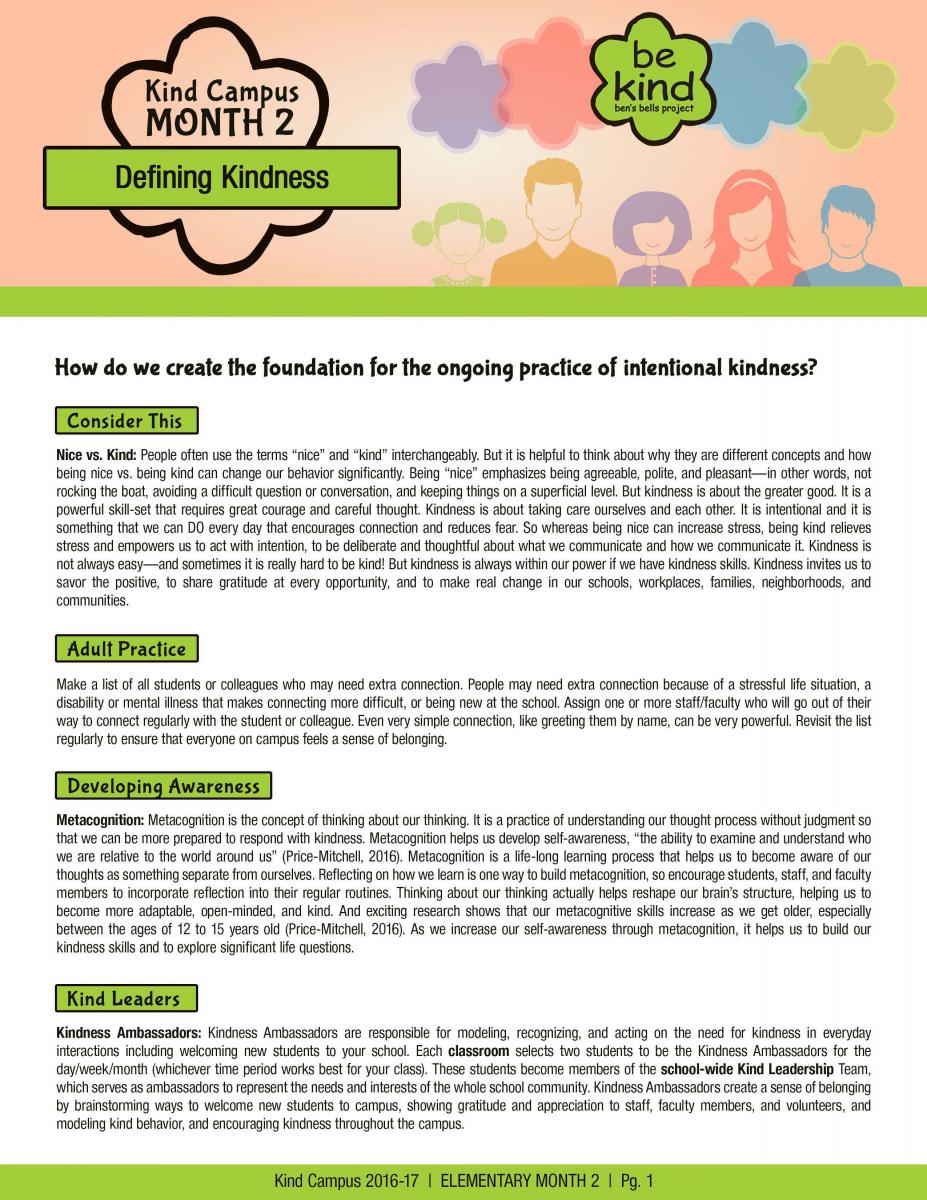 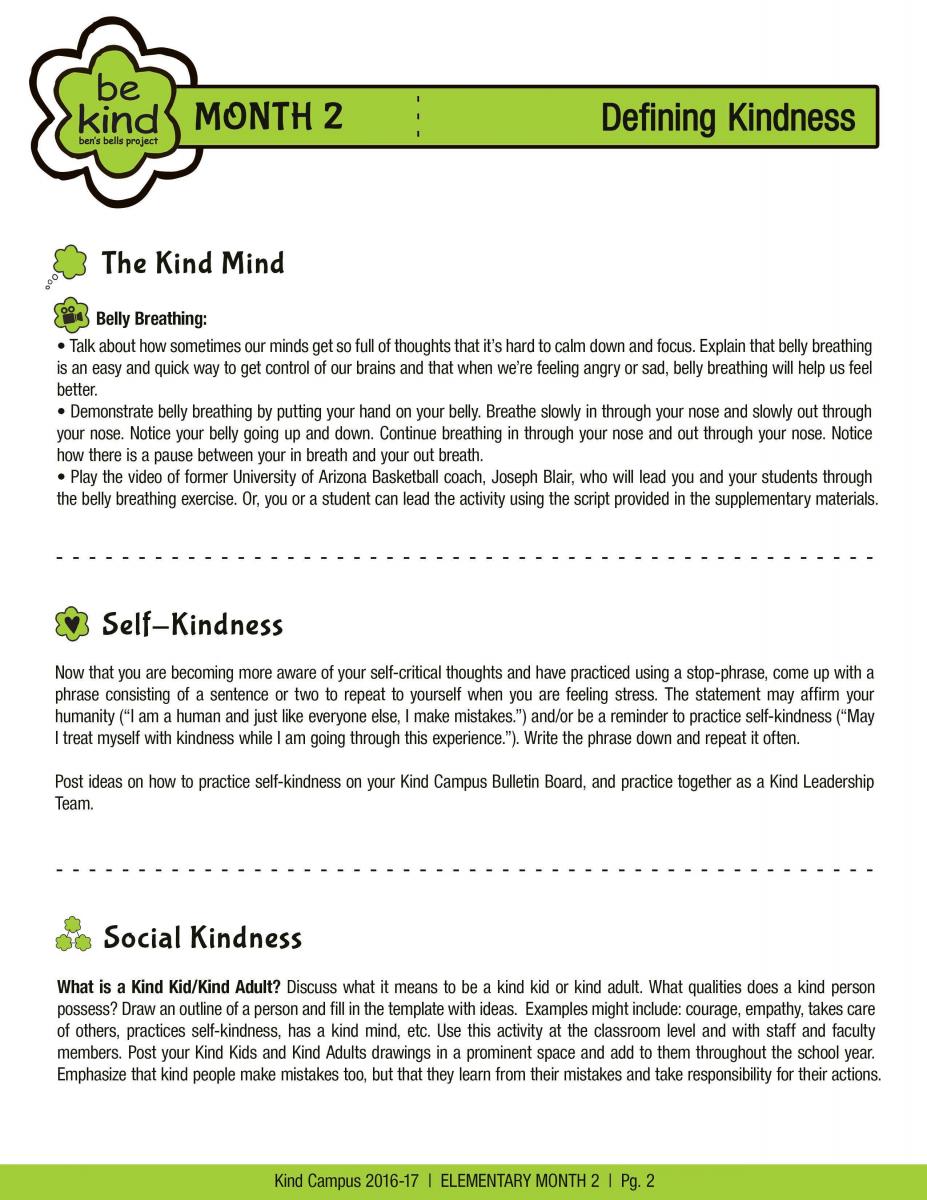     Introduction - https://www.youtube.com/watch?v=A-D4lv_detU         The Importance of Kind Mind Practices - https://www.youtube.com/watch?v=lMfRCXwlAoU    Belly Breathing Demonstration - https://www.youtube.com/watch?v=fyMGIO0eTeU             Belly Breathing -  https://www.youtube.com/watch?v=fyMGIO0eTeU              (Write your positive affirmation or kind reminder phrase inside a kindness flower and post it for just you or others to see)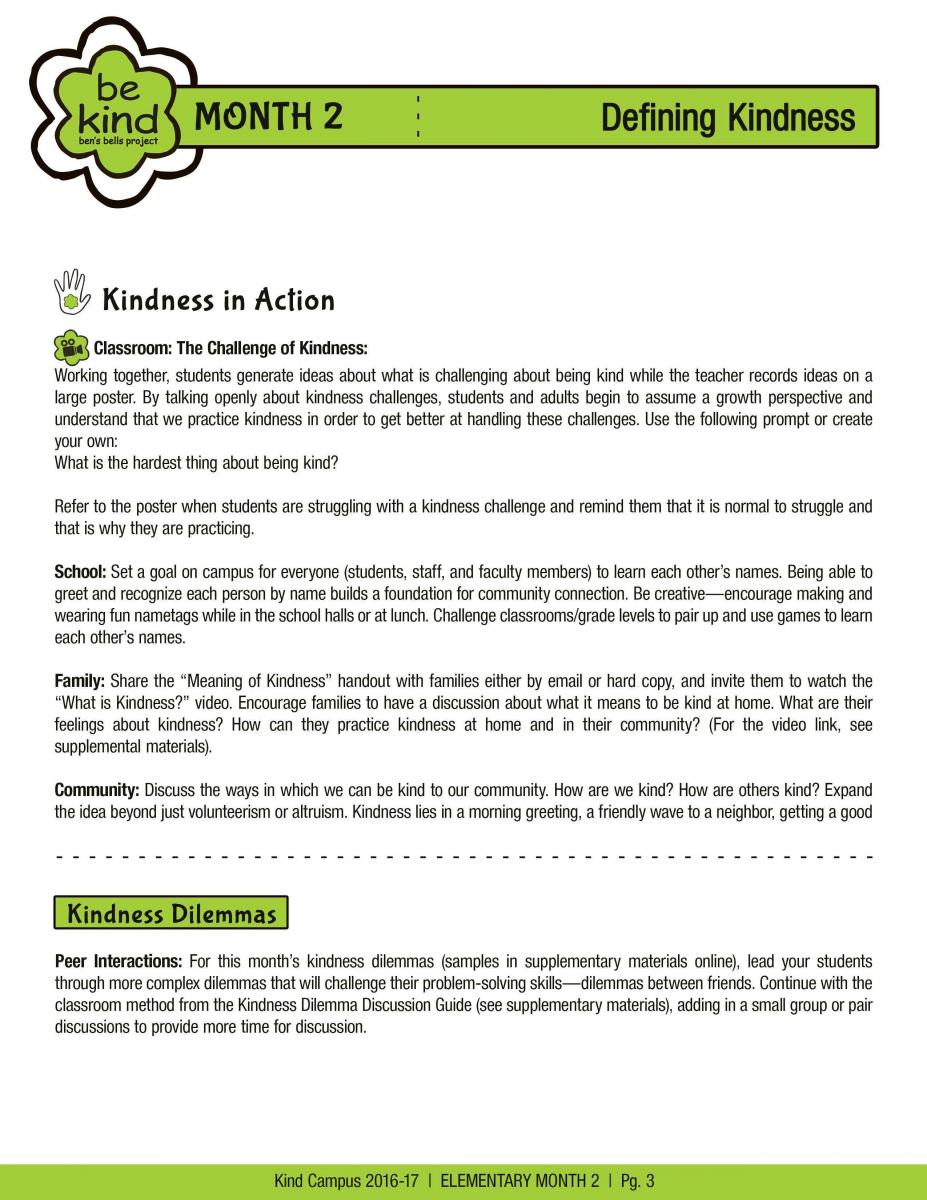                                                        What is Kindness - https://www.youtube.com/watch?v=28L3YFk5CQQ 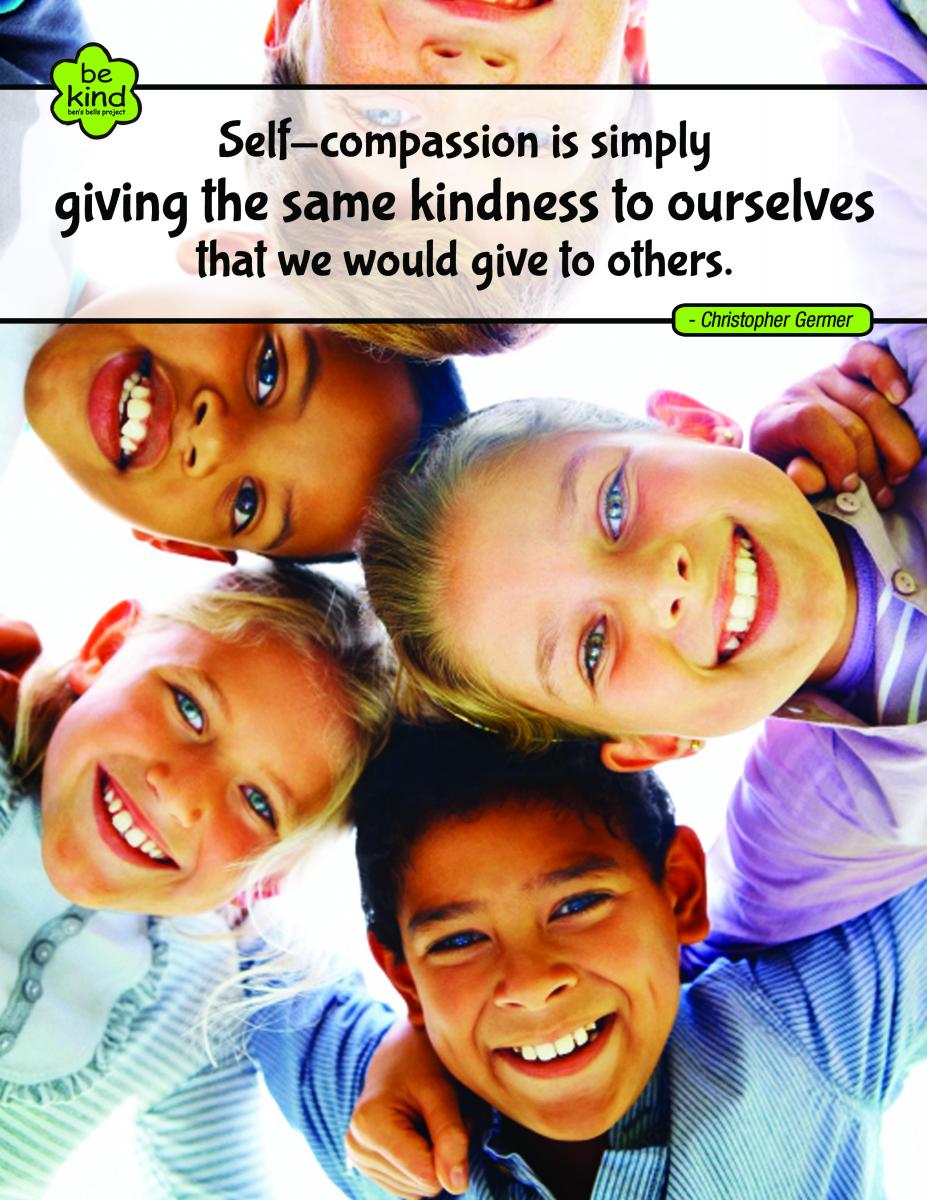 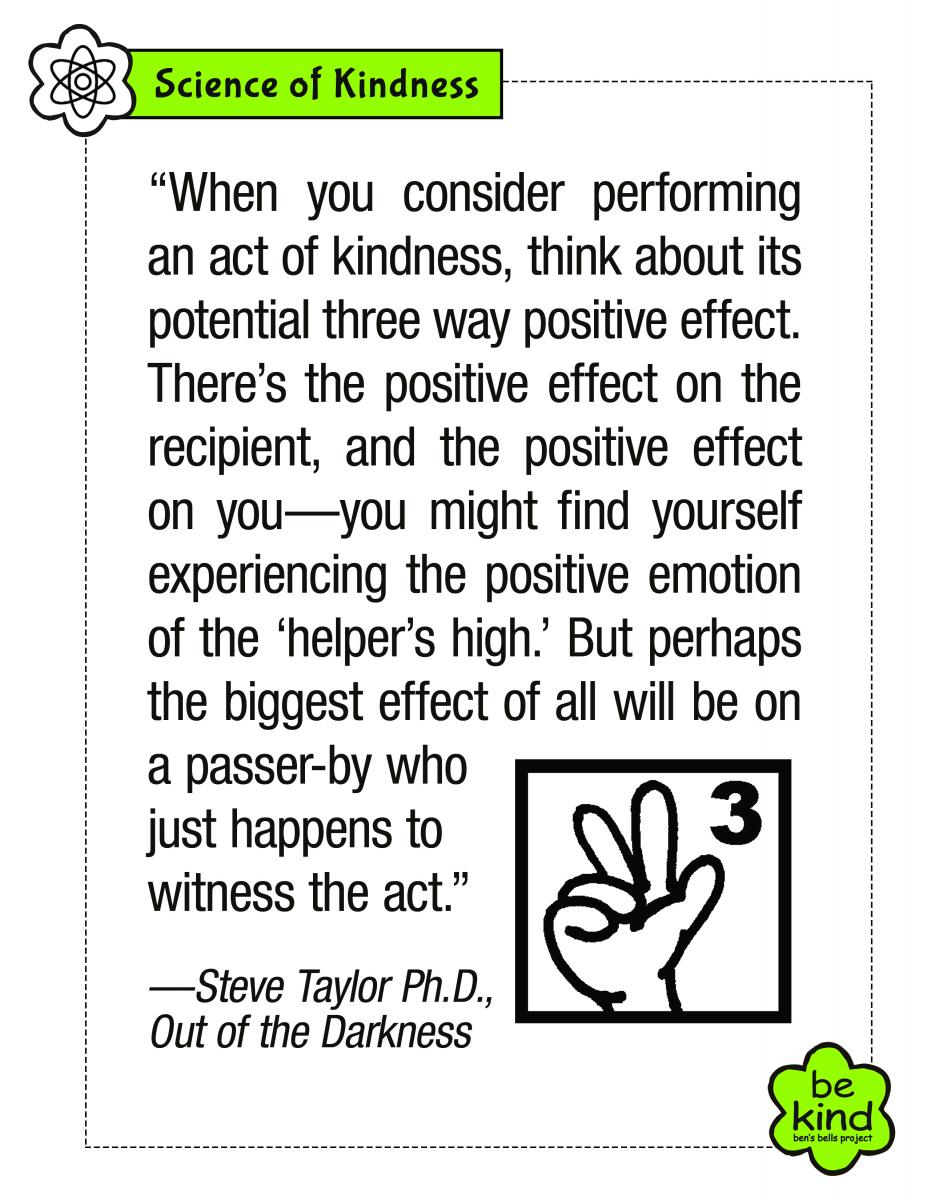 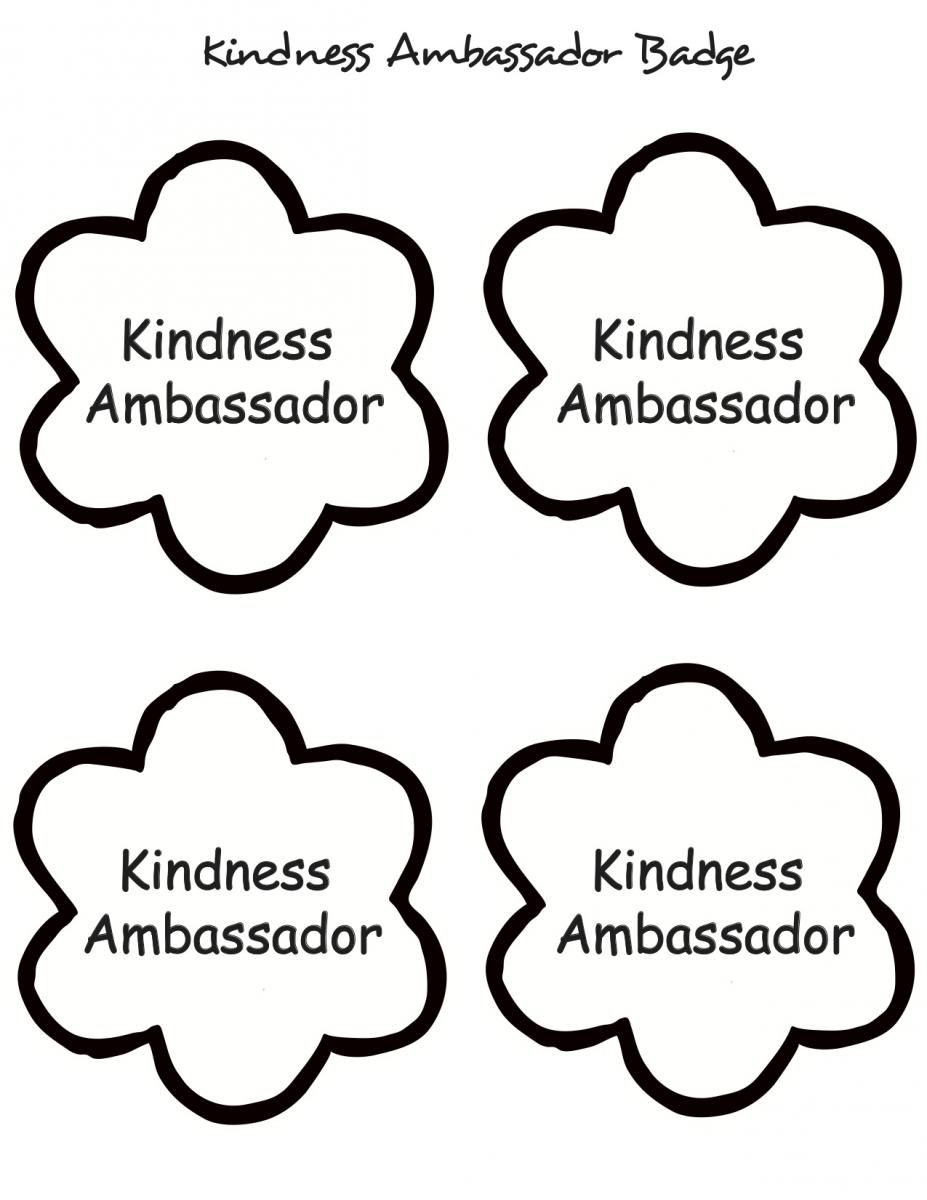 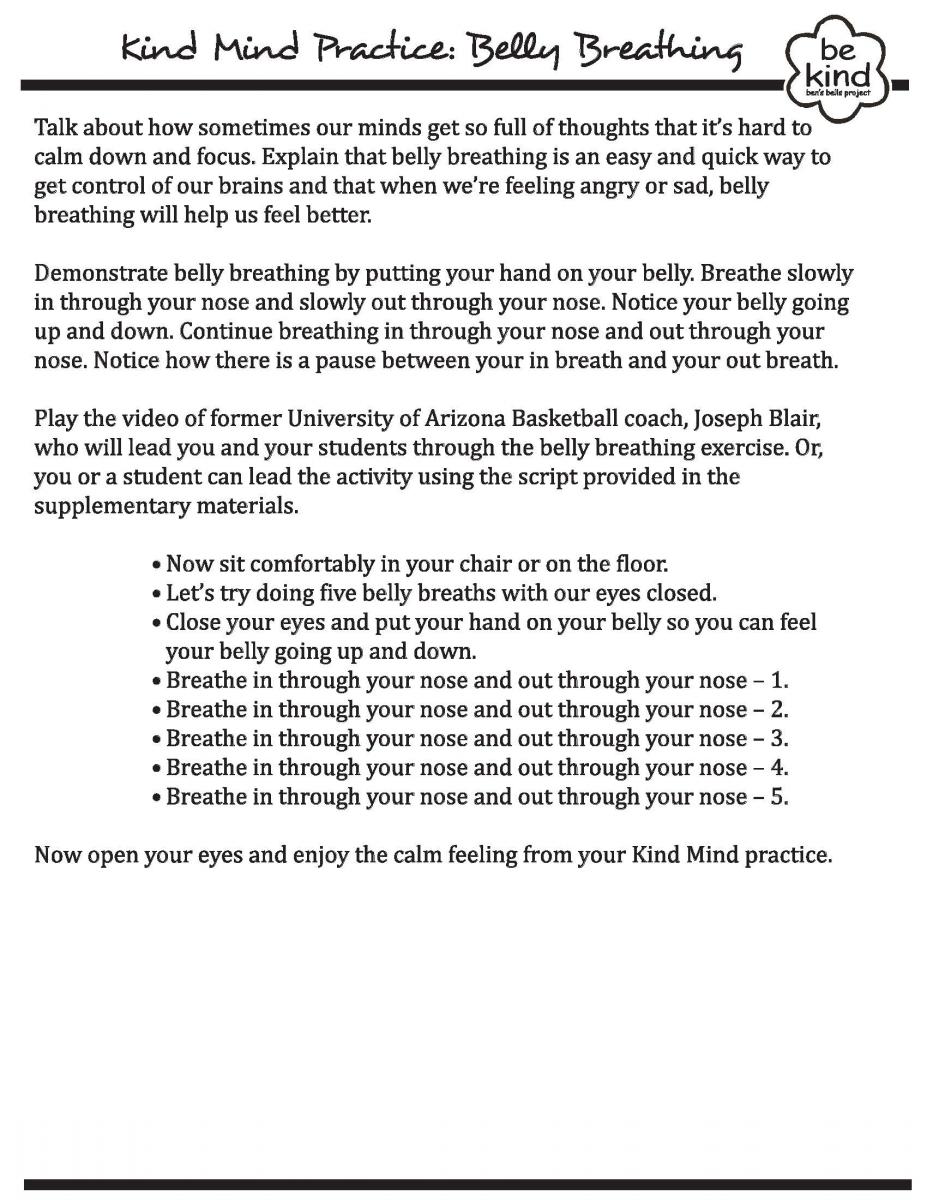 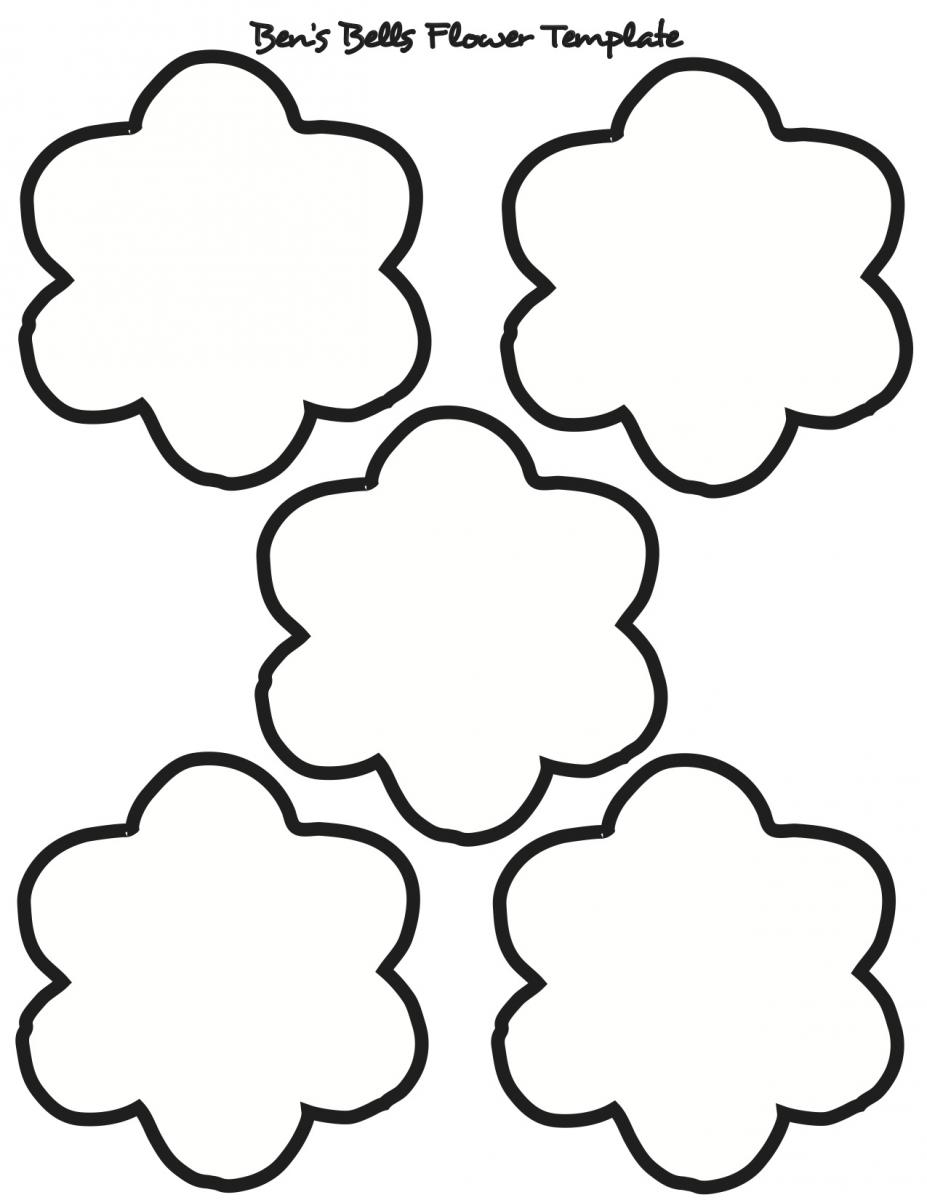 Kindness Skill BuildingWhat is a Kind Kid or Kind Adult?  Fill up the person below with qualities that a Kind Person would have,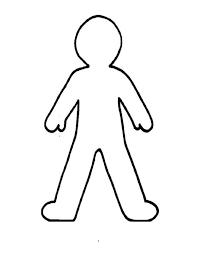 like empathy, compassion, or respect.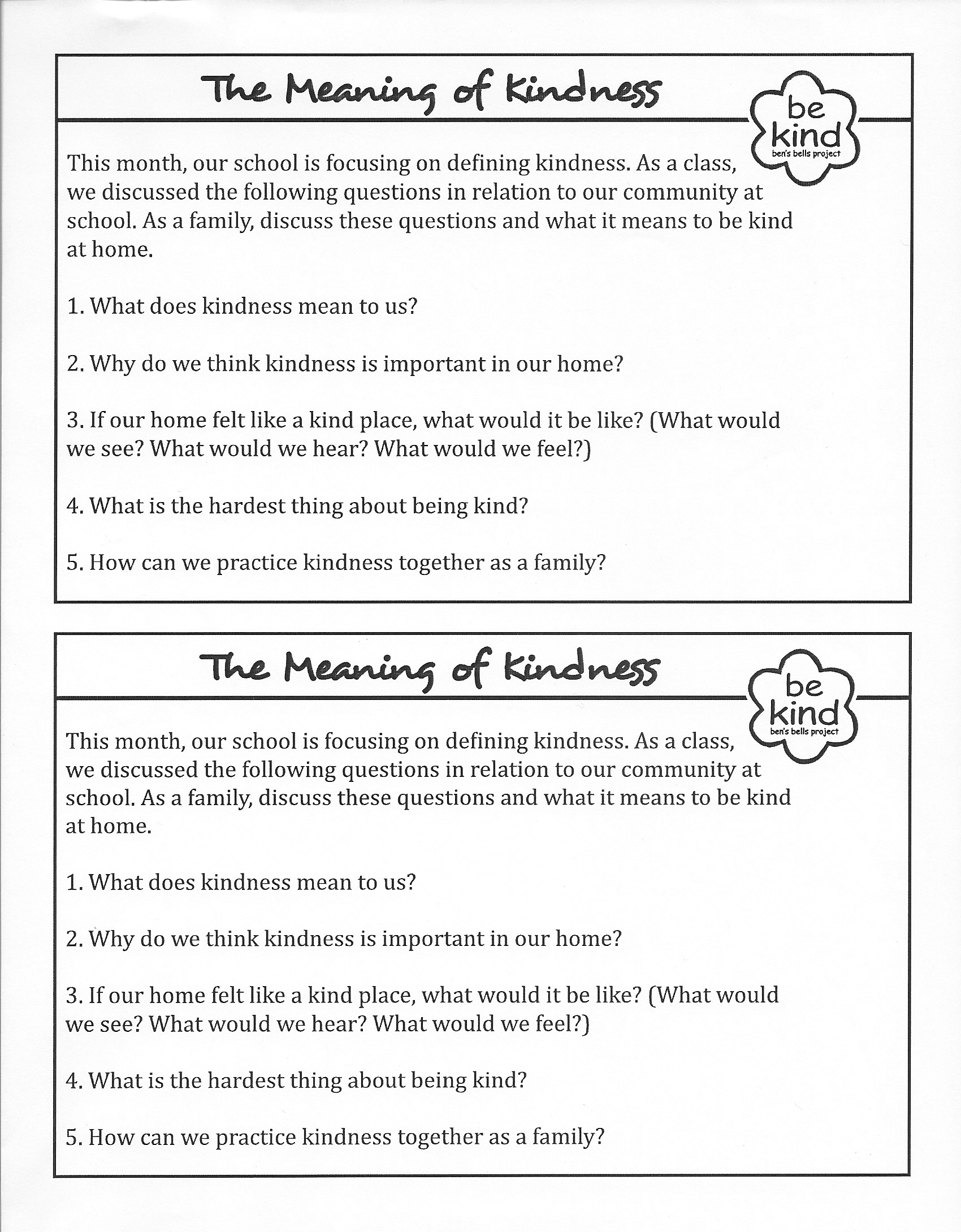    Student Name ____________________________   Teacher ____________________________                               Please  write down all your answers.                     Parent Signature________________________________   Student Name ____________________________   Teacher ____________________________                               Please  write down all your answers.                     Parent Signature________________________________El Significado de la Bondad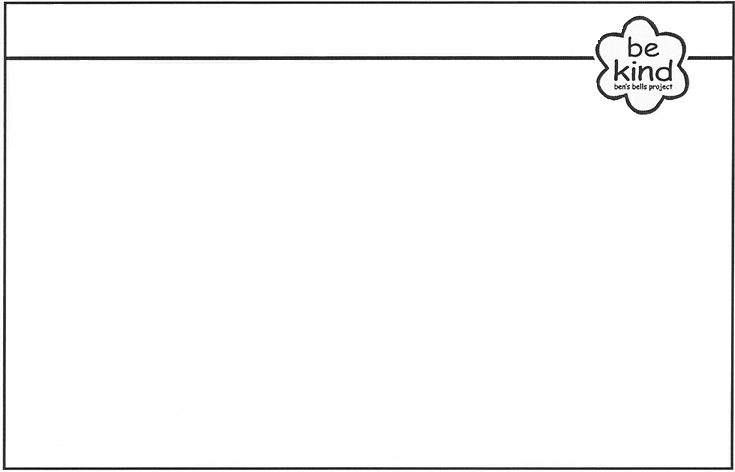    Nombre  ______________________________   Maestra  _______________________________      Este mes, nuestra escuela se centra en la definición de la bondad. Como   clase, discutimos las siguientes preguntas en relación a nuestra comunidad    en la escuela. Como familia, discutir estas preguntas y lo que significa ser clase    como en casa.  Por favor, escriba todas sus respuestas.         Firma de los Padres ___________________________

   1. ¿Qué significa bondad para con nosotros? 
   2. ¿Por qué creemos que la bondad es importante en nuestro hogar? 
   3. Si nuestra casa se ​​sentía como un lugar único, ¿qué será? (¿Qué veríamos? ¿Qué       haríamos oír? ¿Qué nos sentiríamos?) 
   4. ¿Qué es lo más difícil de ser amable? 	
   5. ¿Cómo podemos practicar la bondad juntos como una familia?El Significado de la Bondad   Nombre  ______________________________   Maestra  _______________________________      Este mes, nuestra escuela se centra en la definición de la bondad. Como   clase, discutimos las siguientes preguntas en relación a nuestra comunidad    en la escuela. Como familia, discutir estas preguntas y lo que significa ser clase    como en casa.  Por favor, escriba todas sus respuestas.         Firma de los Padres ___________________________

   1. ¿Qué significa bondad para con nosotros? 
   2. ¿Por qué creemos que la bondad es importante en nuestro hogar? 
   3. Si nuestra casa se ​​sentía como un lugar único, ¿qué será? (¿Qué veríamos? ¿Qué       haríamos oír? ¿Qué nos sentiríamos?) 
   4. ¿Qué es lo más difícil de ser amable? 	
   5. ¿Cómo podemos practicar la bondad juntos como una familia?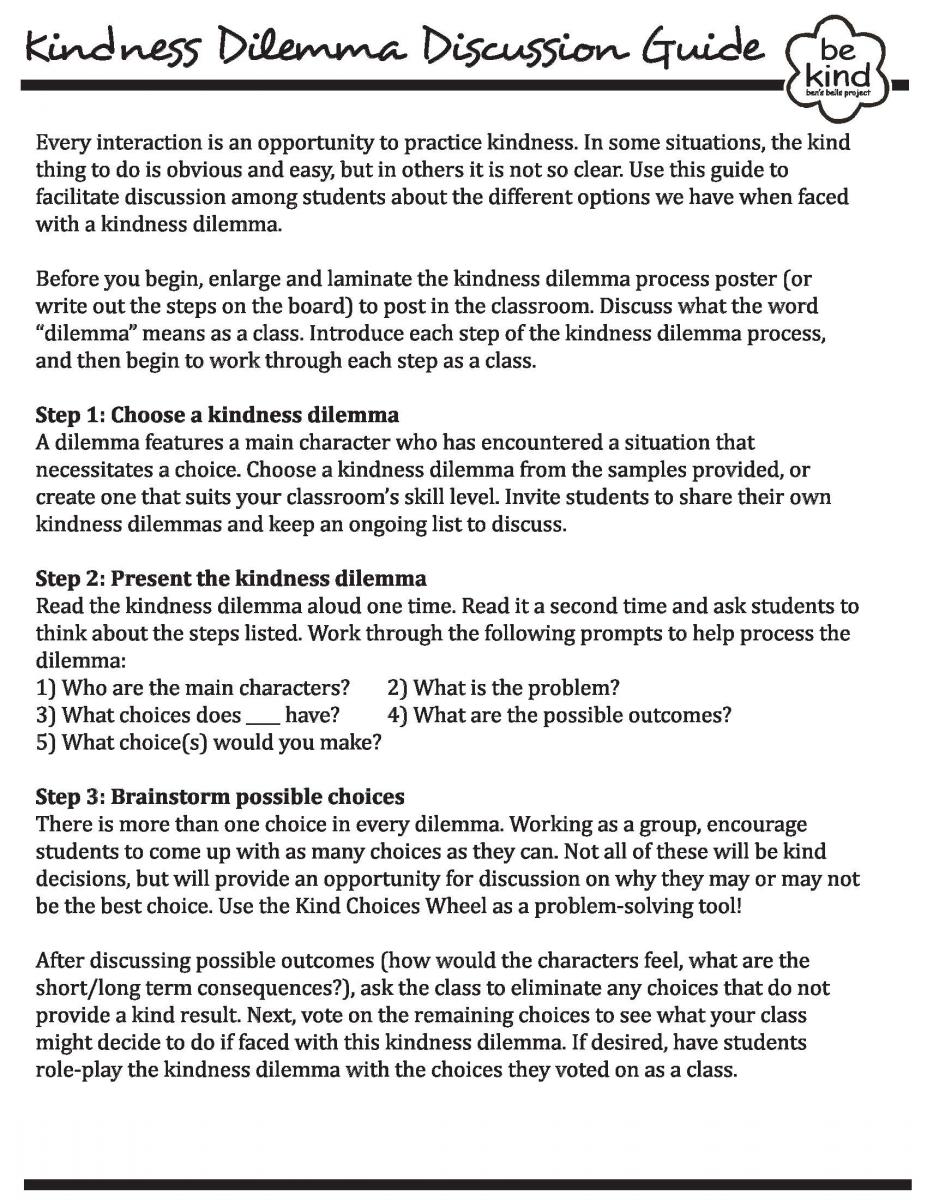 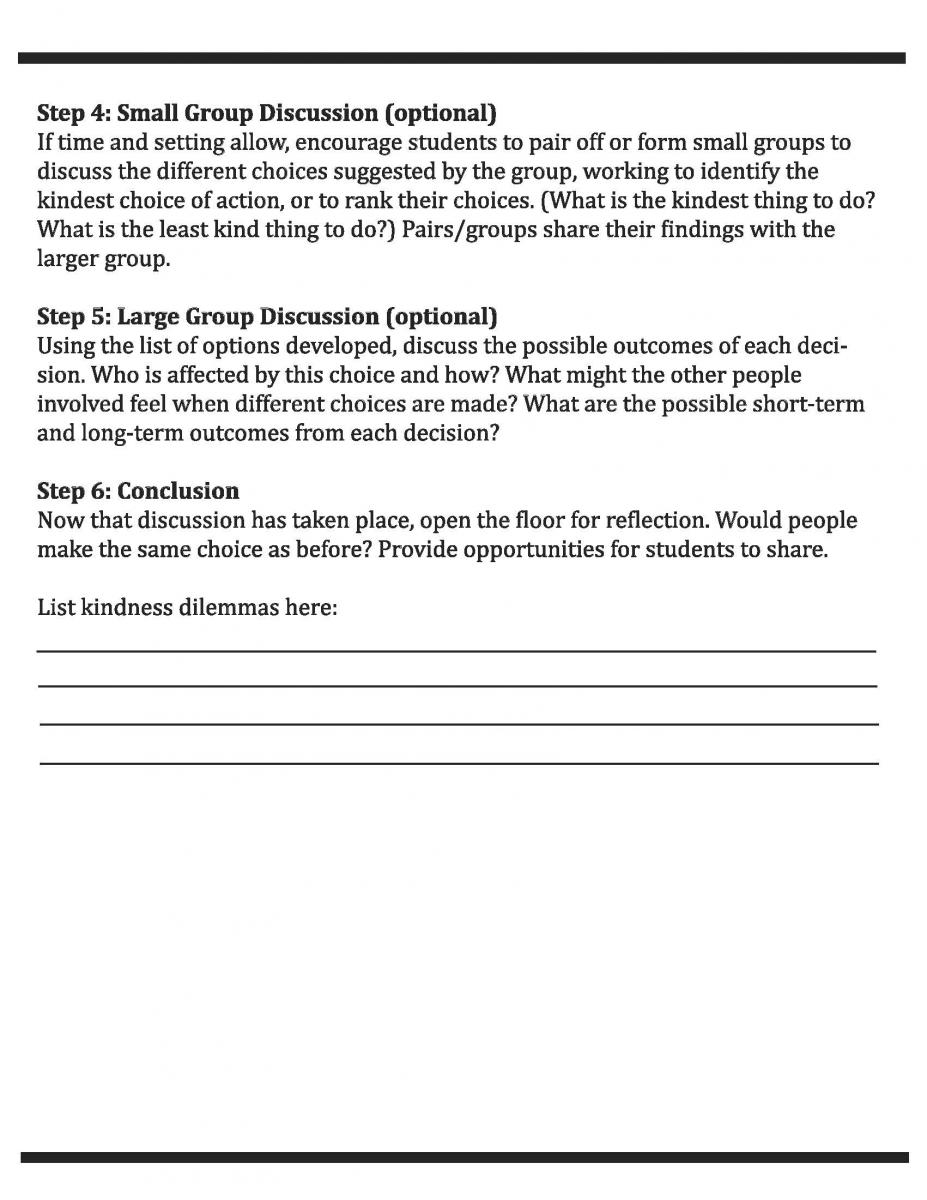 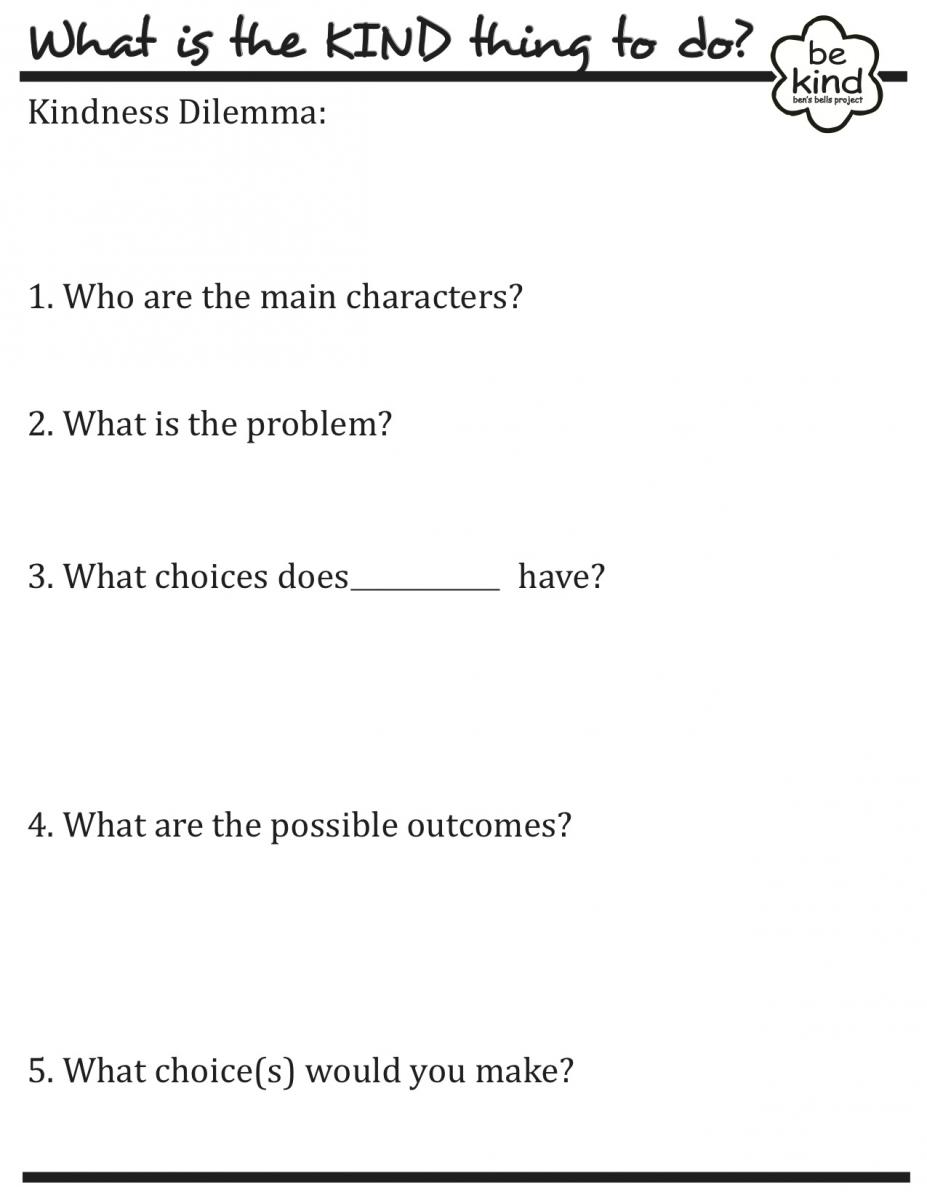 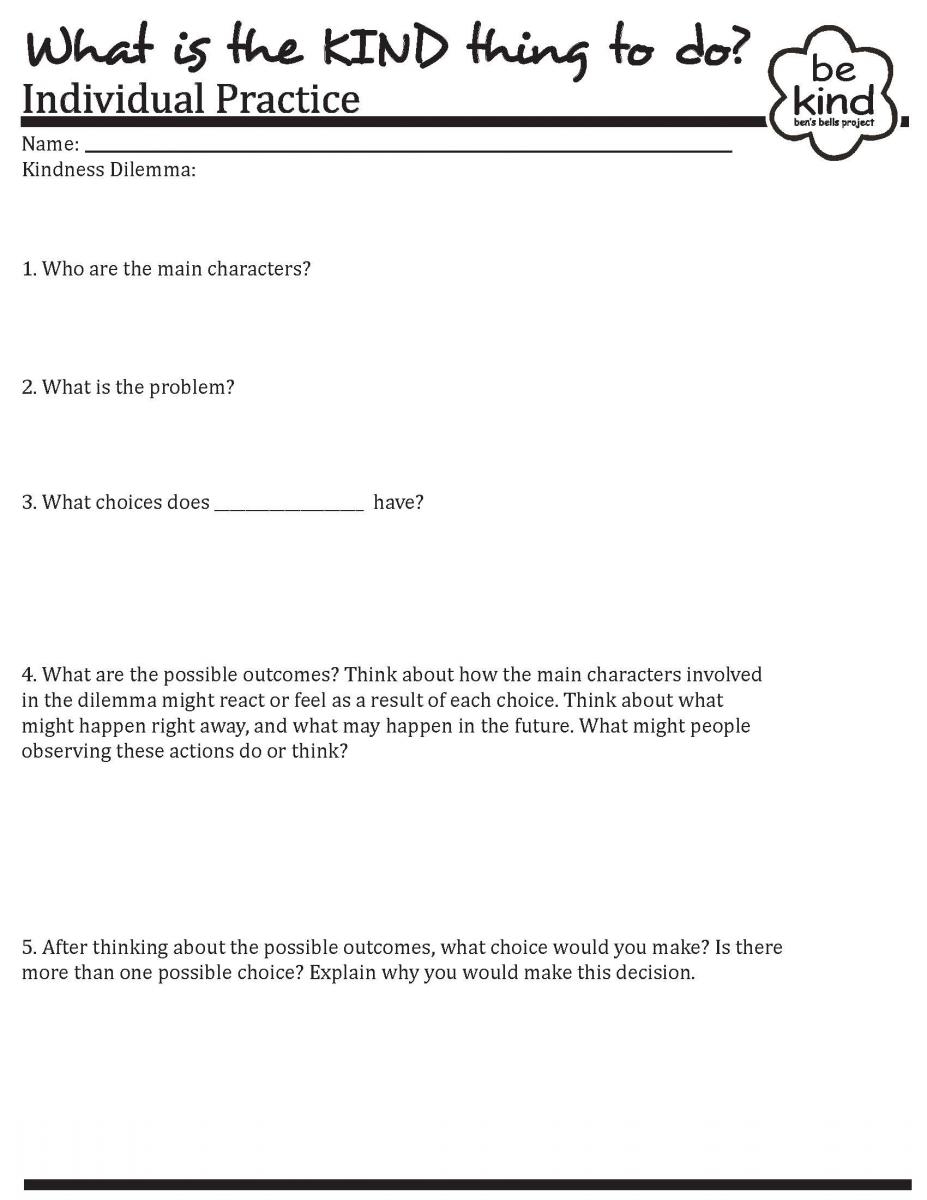 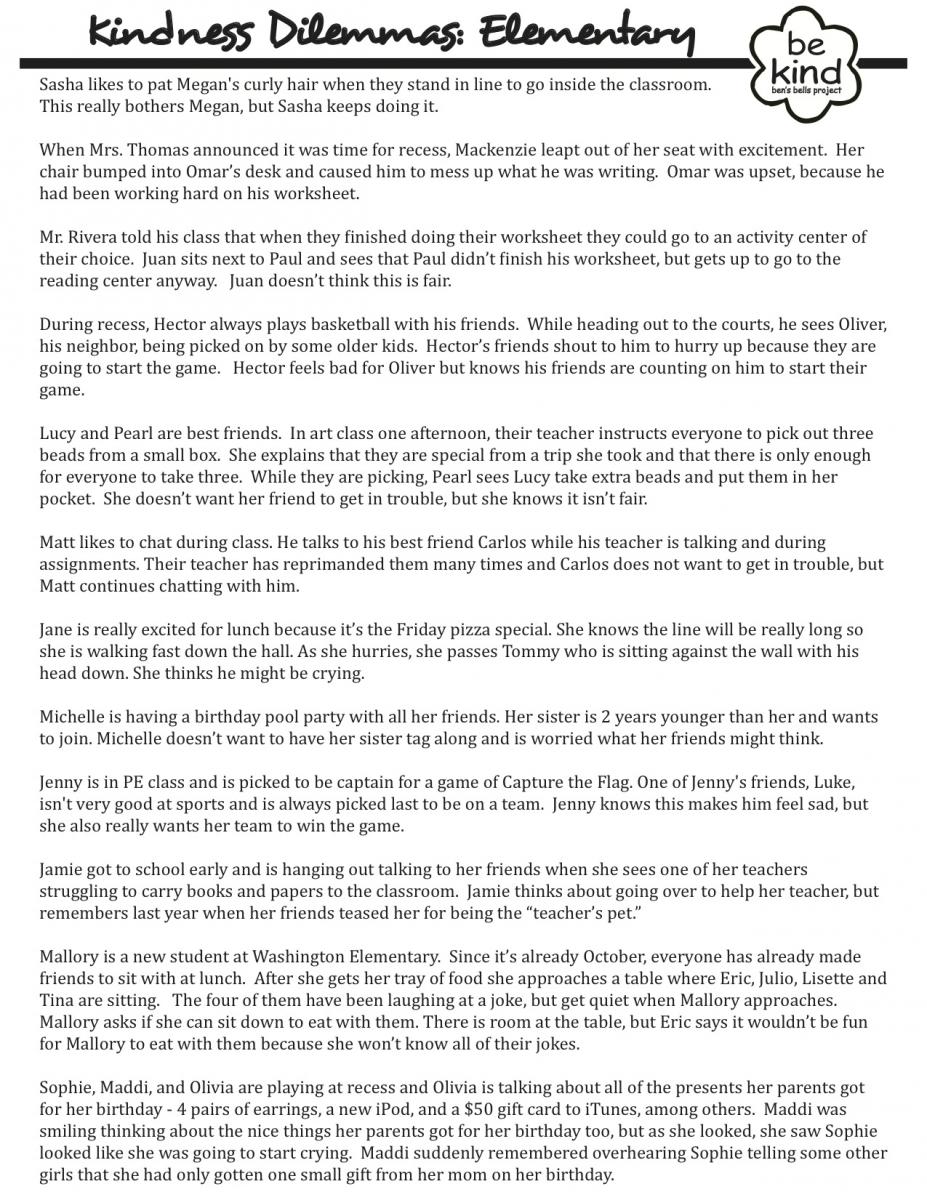 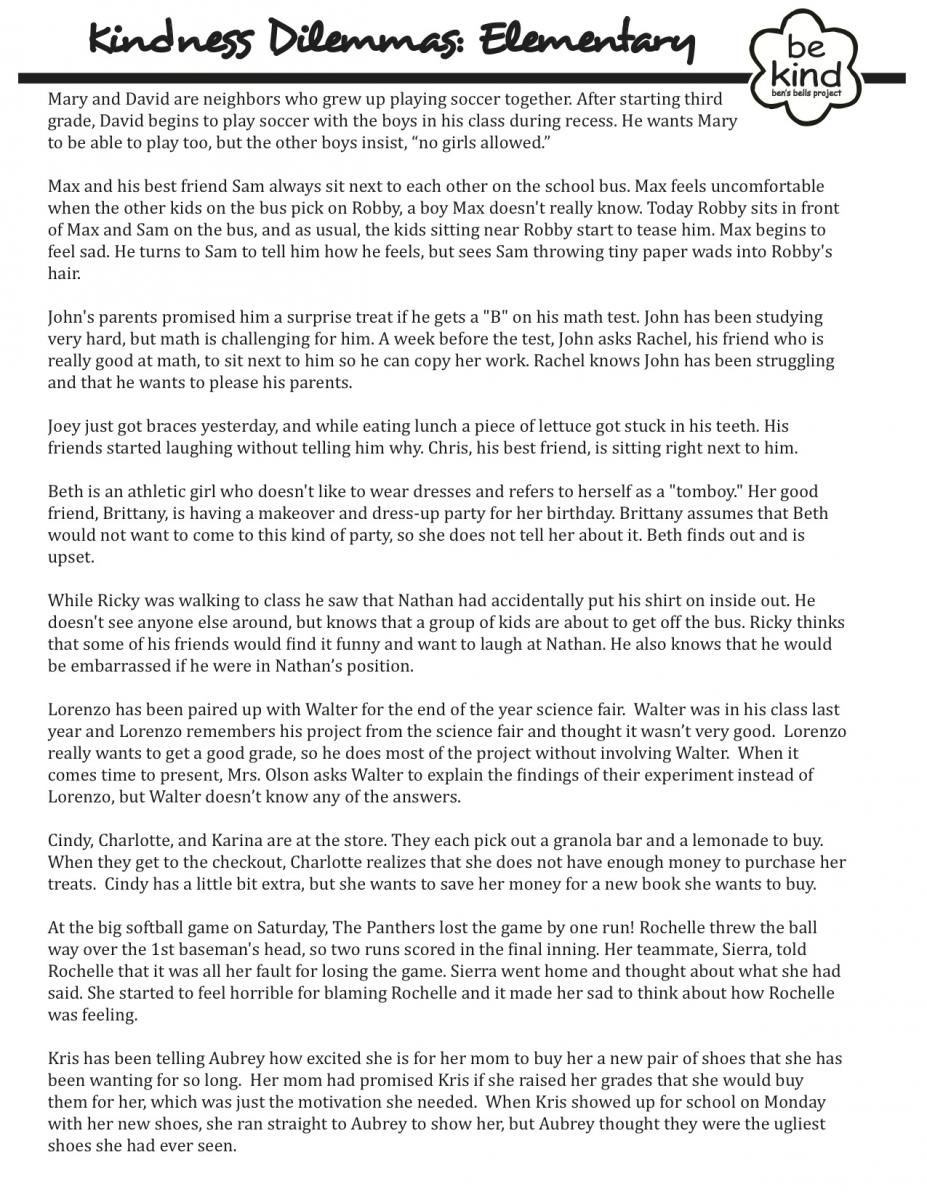 